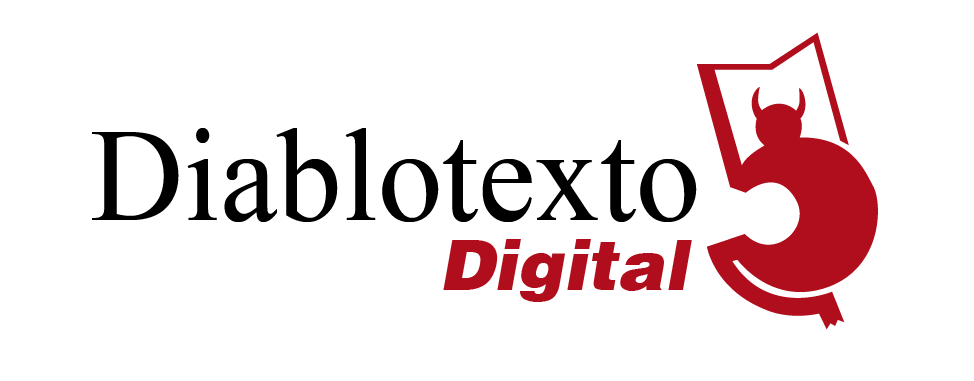 Título en castellano: Curabitur vel ligula eget eros tincidunt hendrerit sed vel nullaTítulo en inglés: Curabitur vel ligula eget eros tincidunt hendrerit sed vel nullaNombre y Apellido(s) Autor/aUniversidad / Institución de procedencia autor/aResumen: Lorem ipsum dolor sit amet, consectetur adipiscing elit. Curabitur tincidunt augue sed erat vulputate pharetra. Praesent porttitor lobortis lacus, eget pellentesque velit egestas eget. Vivamus eget enim vitae nunc tempus aliquam. Suspendisse sed augue hendrerit, accumsan erat in, euismod diam. Praesent vel orci interdum, pellentesque augue id, commodo massa. Proin tortor nibh, faucibus quis nulla vitae, viverra varius sem. Quisque finibus ornare massa sed dignissim. Fusce ut vulputate dui. Ut consectetur nibh est, nec tincidunt neque fringilla ut. Lorem ipsum dolor sit amet, consectetur adipiscing elit. Nam nec tincidunt lectus. Fusce ultrices faucibus commodo. Maecenas aliquam vestibulum nunc sed condimentum. Integer laoreet nibh vel nisl venenatis hendrerit. Proin consequat dolor risus.Palabras clave: xxxx, xxxxx, xxxx, xxxxAbstract: Lorem ipsum dolor sit amet, consectetur adipiscing elit. Curabitur tincidunt augue sed erat vulputate pharetra. Praesent porttitor lobortis lacus, eget pellentesque velit egestas eget. Vivamus eget enim vitae nunc tempus aliquam. Suspendisse sed augue hendrerit, accumsan erat in, euismod diam. Praesent vel orci interdum, pellentesque augue id, commodo massa. Proin tortor nibh, faucibus quis nulla vitae, viverra varius sem. Quisque finibus ornare massa sed dignissim. Fusce ut vulputate dui. Ut consectetur nibh est, nec tincidunt neque fringilla ut. Lorem ipsum dolor sit amet, consectetur adipiscing elit. Nam nec tincidunt lectus. Fusce ultrices faucibus commodo. Maecenas aliquam vestibulum nunc sed condimentum. Integer laoreet nibh vel nisl venenatis hendrerit. Proin consequat dolor risus.Key words: xxxx, xxxx, xxxx, xxxxLorem ipsum dolor sit amet, consectetur adipiscing elit. Phasellus imperdiet lacus auctor ante pulvinar condimentum. Interdum et malesuada fames ac ante ipsum primis in faucibus. Vivamus ut enim nec justo vehicula vulputate eu ac nibh. Nullam gravida ex vel nulla placerat, cursus porttitor dolor feugiat. Donec quis lacus sit amet risus porttitor mattis non id libero. Integer id nulla at est laoreet fermentum et vitae magna. Sed id sapien nec justo tempor blandit et id ligula. Mauris egestas mi vel neque vehicula, ac vehicula arcu cursus. Cras vulputate, mauris eget tincidunt efficitur, urna sapien iaculis magna, nec blandit purus mauris ut massa. Proin suscipit condimentum elit non consequat. Duis a luctus mi, quis aliquet odio.Lorem ipsum dolor sit amet, consecteturSed sodales dolor vestibulum mauris consequat, vitae rutrum tellus dictum. Etiam dui dolor, viverra ut sapien ut, posuere aliquet est. Nullam sodales finibus fringilla. Pellentesque id sodales erat. Ut nec eros venenatis, finibus lectus vel, ultrices neque. Morbi ac risus ac felis lobortis sagittis. Mauris tortor ex, gravida a nisl eget, sollicitudin convallis elit. Cum sociis natoque penatibus et magnis dis parturient montes, nascetur ridiculus mus. Nullam varius quis lectus eu ultrices. Aliquam a nisl suscipit, condimentum risus vel, laoreet ligula. Morbi eleifend neque lectus, sed lobortis urna malesuada sed. Cras sollicitudin faucibus pretium.Lorem ipsum dolor sit amet, consecteturNullam quis volutpat diam, sed vehicula libero. Vestibulum quis vulputate tellus. Etiam sit amet fringilla felis, ut congue felis. Proin id accumsan sem. Fusce ultricies, velit sed blandit imperdiet, metus risus bibendum felis, quis commodo elit justo sed tortor. Pellentesque nec facilisis velit. Proin aliquam sapien quis ornare rhoncus.Sed eu facilisis enim. Praesent nisl dolor, luctus sed euismod a, mattis mattis nibh. Morbi vel consectetur enim. Morbi ut ullamcorper ligula. Suspendisse egestas, est at viverra laoreet, purus nunc tempor sem, vel viverra mauris leo at leo. Cras a urna blandit, condimentum orci eleifend, vehicula justo. Fusce aliquet mattis nisl, non tincidunt sapien hendrerit sit amet. Nulla mattis condimentum ex, eget cursus sapien. Pellentesque habitant morbi tristique senectus et netus et malesuada fames ac turpis egestas. Integer erat magna, dignissim non augue eget, lacinia tempus tellus. Proin ut fringilla orci.Cras id arcu tellus. Cras pellentesque accumsan tristique. Donec auctor tempus mollis. Aliquam nec dapibus elit. Etiam non mauris sed dui pulvinar placerat non nec sapien. Pellentesque ullamcorper, odio ac vulputate ultricies, ipsum felis semper purus, vitae imperdiet nisi nunc vel arcu. Duis velit lectus, maximus a aliquam in, auctor eleifend tellus. Etiam sit amet dapibus elit. Vivamus id gravida nibh. Proin tincidunt massa quis sem cursus molestie. Cum sociis natoque penatibus et magnis dis parturient montes, nascetur ridiculus mus. Curabitur ullamcorper enim in diam faucibus, vel suscipit justo fringilla. Nulla vel neque pellentesque, vestibulum metus in, pretium turpis. Sed sed augue sed ligula rutrum sagittis ac ut elit.Curabitur tincidunt ipsum quis tempus molestie. Fusce lacinia interdum ex, ac iaculis nunc eleifend ac. Nam aliquam arcu id odio interdum condimentum. Mauris nec Mauris ut justo sodales porta vel eget orci. Etiam aliquam varius volutpat. Mauris condimentum turpis et lacus auctor, in placerat tellus iaculis. Maecenas cursus condimentum velit et cursus. Etiam vehicula massa a justo condimentum condimentum eget id felis. Donec et pharetra nulla, at convallis ante. Ut commodo sollicitudin magna ac vehicula. Nunc placerat ornare ornare. Vestibulum ante ipsum primis in faucibus orci luctus et ultrices posuere cubilia Curae; Cras vulputate nisl tellus, id vestibulum lacus lobortis vel.Si se suprime texto o se incorpora alguna palabra que facilite su comprensión se hará siempre mediante el uso de corchetes y de los puntos suspensivos pertinentes. Ejemplo: “Los escritores no pueden obstinarse en ser un fenómeno al margen de la vida […]. Tienen que empezar a ser al fin ciudadanos que luchan”.Cuando una cita literal incluya, a su vez, otra cita literal, se combinarán las comillas inglesas y latinas: “Que nunca verían los tiempos «otras epopeyas cual estas», señaló con ardor…”.Si en una cita de un impreso existen errores de ortografía, de puntuación o de gramática, se marcará con un [sic] para documentar que tal error procede de la fuente original: “Mucho podriamos [sic] decir en elogio de Carolina”.Duis ac lectus iaculis, congue risus eu, ultricies odio. In quis mollis augue. Cras sed dolor a mauris maximus iaculis eleifend eu nibh. Donec felis dui, lacinia lobortis massa cursus, aliquam tincidunt tortor. Morbi tincidunt viverra fermentum. Mauris elementum malesuada pellentesque. Aliquam interdum tincidunt lacinia. Nulla ipsum magna, finibus sit amet placerat nec, tincidunt non ipsum. Etiam rutrum faucibus libero, in viverra lorem convallis ut. Ut congue feugiat ipsum, vel ultrices lorem porttitor non. Nunc vehicula nisl viverra libero porttitor, feugiat volutpat elit volutpat. Sed dictum condimentum pharetra. Vestibulum hendrerit finibus libero. Donec purus sapien, pretium et felis non, lacinia accumsan nunc.Suspendisse venenatis ante neque, nec imperdiet augue mattis commodo. Maecenas a pharetra eros. Fusce vestibulum leo eget tellus varius aliquam. Proin eu neque tempus, hendrerit tortor at, molestie augue. Pellentesque lacinia diam sed lorem placerat elementum. Maecenas vel condimentum tortor. Curabitur a hendrerit urna. Curabitur vitae lectus nec sapien blandit aliquam quis ut nisl. Maecenas eget eros nec velit sollicitudin vestibulum. Integer et aliquet sapien. Suspendisse vitae ante a tellus congue volutpat.Mauris vitae consectetur velit. Suspendisse potenti. Pellentesque porttitor dignissim est et sollicitudin. Nam pharetra dapibus lorem, a ultrices libero imperdiet quis. In porttitor sodales nibh ut dictum. Integer accumsan vulputate lacus, eu luctus lacus accumsan ac. Phasellus sit amet nisi molestie risus porta pellentesque. Ut semper Laoreet tellus, in bibendum est maximus quis. Suspendisse erat ipsum, lobortis at mauris vitae, vulputate mattis urna. Cras tempor aliquet lorem, vel dignissim elit. Praesent id purus sit amet nisl volutpat fringilla. Nullam vestibulum vehicula magna sit amet sollicitudin. Aenean ac venenatis nisl, vitae vulputate est. Suspendisse ut mattis lacus, in rhoncus magna. Nunc non imperdiet quam. Sed pellentesque tellus arcu. Suspendisse aliquam orci quis lacus euismod, tempor pellentesque diam elementum. Vivamus ac dolor vel dui viverra molestie. Aenean est nunc, scelerisque sed ipsum ac, fringilla ultrices justo. Interdum et malesuada fames ac ante ipsum primis in faucibus. Proin ultrices elementum nisl, nec semper justo fermentum nec. Sed molestie justo quis aliquet lacinia. Mauris et orci vel leo mollis posuere et id lacus.BibliografíaApellido/s, Nombre [1.ª edición original] (Año de la edición manejada). Título del libro. Traductor, ilustrador o prologuista / epiloguista (si lo hubiere). Lugar de edición: Editorial, Colección.Apellido/s, Nombre (Año). Título del libro. Traductor, ilustrador o prologuista / epiloguista, etc.Organismo editor (Año). Título del libro. Traductor, ilustrador o prologuista / epiloguista (si lo hubiere). Lugar de edición: Editorial, Colección.Apellido/s, Nombre (Año). “Título”. En Nombre y Apellido/s (ed.), Título del libro. Lugar de edición: Editorial, página/s (mediante las abreviaturas p./pp.). Apellido/s, Nombre (Año). “Título del artículo”, Nombre de la revista (mes y/o año),  volumen, número, página/s (p/pp.).Apellido/s, Nombre (Año). “Título del artículo”, Nombre del periódico, día-mes-año, página/s (p/pp.).Fecha de recepción: 14 de agosto de 2015Fecha de aceptación: 30 de noviembre de 2015